Imię i nazwisko - ………………………………………………………………………….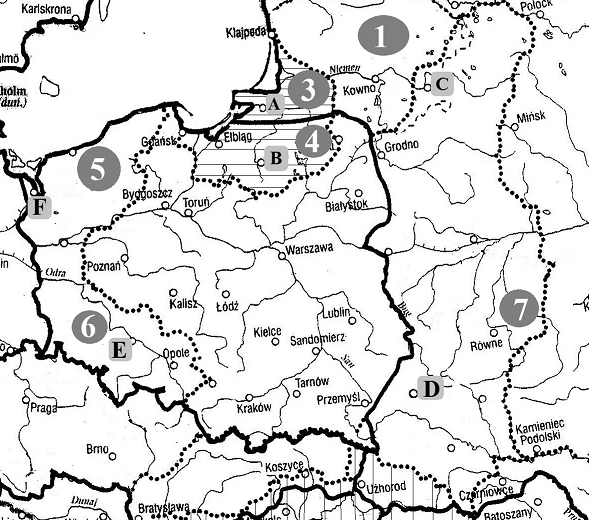 2. Wyjaśnij jak zmieniła się w wyniku II wojny światowej ludność miejscowości oznaczonych poniższymi literami.A - ……………………………………………………………….…………………………………………………D - ………………………………………………………………………………………………………………….B - …………………………………………………………………………………………………………………Do krótkich opisów postaci i wydarzeń historycznych dopisz ich nazwiska lub nazwy. 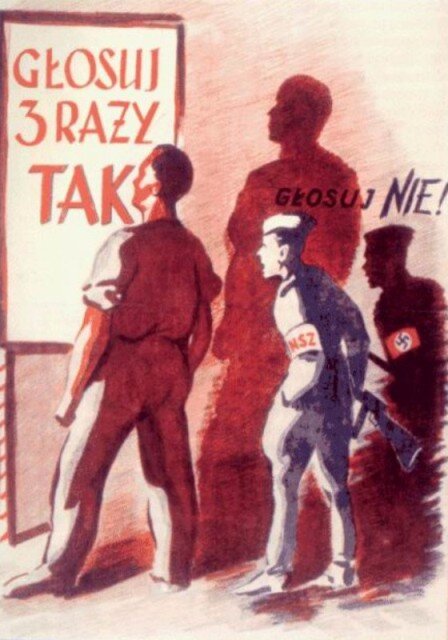 W związku z jakimi wydarzeniami rozklejano ten plakat, czyjej propagandy był wytworem, kogo  atakował i co im zarzucał.……………………………………………………………………………………………………………………….Wymień 3 metody jakimi komuniści zdobyli i umocnili swą władzę w Polsce w latach 1945 – 1947.………………………………………………………………………………………………………………………Był prawdopodobnie agentem NKWD, w 1947 r. został prezydentem Polski, w okresie stalinowskim wprowadzając masowy terror i elementy kultu własnej osoby wzorując się na ówczesnym przywódcy ZSRR.Tak nazwano przeprowadzane przez komunistów w Polsce  wywłaszczenie bez odszkodowania posiadaczy dużych majątków ziemskich (powyżej 50 hektarów) i przekazanie ich ziemi chłopomTak określamy członków zbrojnego podziemia walczących w Polsce z komunistyczna władzą po II wojnie światowej.Akcja ta polegała na przymusowym wysiedleniu ludności ukraińskiej z południowowschodniej Polski na ziemie poniemieckie, co uzasadniano walką z Ukraińską Powstańczą Armią.Miasto w Polsce, gdzie w czerwcu 1946 roku doszło do pogromu ocalałych z holocaustu Polaków żydowskiego pochodzenia, dokonanego przez liczne grupy Polaków.Tak nazwano odbieranie ziemi chłopom i zmuszanie ich do tworzenia wspólnych wielkich gospodarstw zarządzanych przez władze komunistyczne w Polsce w latach stalinowskich.Tym skrótem  nazwano wspólne, wielkie, gospodarstwa rolnicze  zarządzane przez władze komunistyczne w Polsce w latach stalinowskich, odpowiednik sowieckich kołchozów.Był premierem rządu na emigracji a po wojnie stojąc na czele PSL był liderem legalnej opozycji przeciwko władzy komunistów w Polsce, którzy zmusili go do emigracji z kraju.